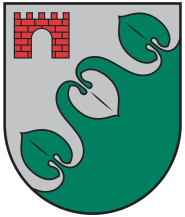 limbažu novada kultūras pārvaldeReģ. Nr. 40900038788; Rīgas iela 16, Limbaži, LV-4001; E-pasts kulturas.parvalde@limbazunovads.lv; tālrunis 26420464	Uzaicinājums iesniegt piedāvājumu cenu aptaujai          Limbažu novada Kultūras pārvalde uzaicina iesniegt piedāvājumu cenu aptaujai “Sabiedrisko attiecību un digitālā mārketinga pakalpojums “Limbaži 800” projektam”.Līguma izpildes vieta – Baumaņu Kārļa laukums 1, Limbaži, Limbažu novads.Līgumā paredzēto darbu izpildes laiks – 2023.gada 30.novembris.Pretendentam, kuram piešķirtas tiesības slēgt līgumu, jāparaksta pasūtītāja sagatavotais līgums un ne vēlāk kā 5 (piecu) dienu laikā no pasūtītāja uzaicinājuma parakstīt līgumu nosūtīšanas dienas un jāiesniedz pasūtītājam parakstīts līgums. Ja norādītajā termiņā iepirkuma uzvarētājs neiesniedz iepriekšminēto dokumentu, tas tiek uzskatīts par atteikumu slēgt līgumu;Piedāvājuma izvēles kritērijs ir pēc cenu aptaujas noteikumiem un tā pielikumiem atbilstošs saimnieciski visizdevīgākais piedāvājums, kuru Pasūtītājs nosaka, ņemot vērā cenu.Piedāvājumi, kas tiks iesniegti pēc zemāk norādīta termiņa, netiks vērtēti.Kontaktpersona:  Evija Keisele, tālr.20251808.     Piedāvājumu cenu aptaujai, kas sastāv no aizpildītām Piedāvājuma, Finanšu piedāvājuma, Apliecinājuma par neatkarīgi izstrādātu piedāvājumu veidlapām, iesniegt līdz 2023.gada   9.janvāra  pulksten 23:59 ar norādi “Piedāvājums cenu aptaujai “Sabiedrisko attiecību un digitālā mārketinga pakalpojums “Limbaži 800” projektam”.Piedāvājumi var tikt iesniegti:iesniedzot personīgi Limbažu novada pašvaldība, Rīgas iela 16, Limbaži, Limbažu novads;nosūtot pa pastu vai nogādājot ar kurjeru, adresējot Limbažu novada pašvaldība, Rīgas iela 16, Limbaži, Limbažu novads;nosūtot ieskanētu pa e-pastu kulturas.parvalde@limbazunovads.lv un  pēc tam oriģinālu nosūtot pa pastu;nosūtot elektroniski parakstītu uz e-pastu kulturas.parvalde@limbazunovads.lvPielikumā: 	1. Piedāvājuma veidlapa – pielikums Nr. 1.2. Tehniskā specifikācija – pielikums Nr. 2.3. Finanšu piedāvājums – pielikums Nr.3.4. Apliecinājums – Pielikums Nr.4.Pielikums Nr.1Cenu aptaujai “Sabiedrisko attiecību un digitālā mārketinga pakalpojums “Limbaži 800” projektam”PIEDĀVĀJUMA VEIDLAPA___.____.2023. 	Iesniedzam savu sagatavoto piedāvājumu cenu aptaujai “Sabiedrisko attiecību un digitālā mārketinga pakalpojums “Limbaži 800” projektam” un norādām sekojošu informāciju:INFORMĀCIJA PAR PRETENDENTUJa piedāvājumu paraksta pilnvarotā persona, klāt pievienojama pilnvara.Pielikums Nr.2Cenu aptaujai “Sabiedrisko attiecību un digitālā mārketinga pakalpojums “Limbaži 800” projektam”Tehniskā specifikācijaPielikums Nr.3Cenu aptaujai “Sabiedrisko attiecību un digitālā mārketinga pakalpojums “Limbaži 800” projektam”FINANŠU PIEDĀVĀJUMA VEIDLAPA___.____.2023. ______________(vieta)Pretendents (pretendenta nosaukums) _____________________________________________iepazinies ar tehnisko specifikāciju, piedāvā veikt darbus par līguma izpildes laikā nemainīgu cenu:Līgumcenā ir iekļautas visas iespējamās izmaksas, kas saistītas ar darbu izpildi (nodokļi, nodevas, darbinieku alga, nepieciešamo atļauju saņemšana u.c.), tai skaitā iespējamie sadārdzinājumi un visi riski.Pretendenta pilnvarotās personas vārds, uzvārds, amats ______________________________Pretendenta pilnvarotās personas paraksts_________________________________________*  Pretendentam jāsagatavo finanšu piedāvājums atbilstoši tehniskajai specifikācijai. Pretendenta Finanšu piedāvājumā norādītajā cenā jāiekļauj visas ar  prasību izpildi saistītās izmaksas un nodokļi, kā arī visas ar to netieši saistītās izmaksas. Pretendentam Finanšu piedāvājumā cenas un summas jānorāda eiro bez pievienotās vērtības nodokļa, atsevišķi norādot pievienotās vērtības nodokli un kopējo summu, ieskaitot pievienotās vērtības nodokli. Pretendentam Finanšu piedāvājumā cenu izmaksu pozīcijas jānorāda ar precizitāti divi cipari aiz komata. Pretendents, nosakot līgumcenu, ņem vērā un iekļauj līgumcenā visus iespējamos sadārdzinājumus. Iepirkuma līguma izpildes laikā netiek pieļauta līgumcenas maiņa, pamatojoties uz izmaksu pieaugumu. Vienību izmaksu cenas iepirkumu līguma izpildes laikā netiks mainītas.Pielikums Nr.4
Cenu aptaujai “Sabiedrisko attiecību un digitālā mārketinga pakalpojums “Limbaži 800” projektam”Apliecinājums par neatkarīgi izstrādātu piedāvājumuAr šo, sniedzot izsmeļošu un patiesu informāciju, _________________, reģ nr.__________Pretendenta/kandidāta nosaukums, reģ. Nr.(turpmāk – Pretendents) attiecībā uz konkrēto iepirkuma procedūru apliecina, ka:Pretendents ir iepazinies un piekrīt šī apliecinājuma saturam.Pretendents apzinās savu pienākumu šajā apliecinājumā norādīt pilnīgu, izsmeļošu un patiesu informāciju.Pretendents ir pilnvarojis katru personu, kuras paraksts atrodas uz iepirkuma piedāvājuma, parakstīt šo apliecinājumu Pretendenta vārdā.Pretendents informē, ka (pēc vajadzības, atzīmējiet vienu no turpmāk minētajiem):Pretendentam, izņemot gadījumu, kad pretendents šādu saziņu ir paziņojis saskaņā ar šī apliecinājuma 4.2. apakšpunktu, ne ar vienu konkurentu nav bijusi saziņa attiecībā uz:5.1. cenām;5.2. cenas aprēķināšanas metodēm, faktoriem (apstākļiem) vai formulām;5.3. nodomu vai lēmumu piedalīties vai nepiedalīties iepirkumā (iesniegt vai neiesniegt piedāvājumu); vai5.4. tādu piedāvājuma iesniegšanu, kas neatbilst iepirkuma prasībām; 5.5. kvalitāti, apjomu, specifikāciju, izpildes, piegādes vai citiem nosacījumiem, kas risināmi neatkarīgi no konkurentiem, tiem produktiem vai pakalpojumiem, uz ko attiecas šis iepirkums.Pretendents nav apzināti, tieši vai netieši atklājis un neatklās piedāvājuma noteikumus nevienam konkurentam pirms oficiālā piedāvājumu atvēršanas datuma un laika vai līguma slēgšanas tiesību piešķiršanas, vai arī tas ir īpaši atklāts saskaņā šī apliecinājuma ar 4.2. apakšpunktu.Pretendents apzinās, ka Konkurences likumā noteikta atbildība par aizliegtām vienošanām, paredzot naudas sodu līdz 10% apmēram no pārkāpēja pēdējā finanšu gada neto apgrozījuma, un Publisko iepirkumu likums paredz uz 12 mēnešiem izslēgt pretendentu no dalības iepirkuma procedūrā. Izņēmums ir gadījumi, kad kompetentā konkurences iestāde, konstatējot konkurences tiesību pārkāpumu, ir atbrīvojusi pretendentu, kurš iecietības programmas ietvaros ir sadarbojies ar to, no naudas soda vai naudas sodu samazinājusi.Datums __.___.2023.			                	Pretendenta nosaukumsvai vārds, uzvārdsReģistrācijas Nr.vai personas kodsPretendenta bankas rekvizītiAdreseTālrunisPar līguma izpildi atbildīgās personas vārds, uzvārds, tālr. Nr., e-pasta adresePretendenta pārstāvja vai pilnvarotās personas vārds, uzvārds, amatsPretendents nodrošina vai nenodrošina līguma elektronisku parakstīšanuPretendenta pārstāvja vai pilnvarotās personas pilnvarojuma pamatsNr. p.k.Veicamie darbiDarbu izpildes termiņš1Veidot pozitīvu projekta “Limbaži 800” reputāciju un nodrošinot sabiedrības informētību par projektu, tā attīstības gaitu, organizējot konkrētus komunikācijas pasākumus;2023.gada 15.janvāris līdz novembris2Nodrošināt pozitīvu projekta “Limbaži 800” publicitāti, kas veicinātu Limbažu pilsētas un novada iedzīvotāju, kā arī pilsētas viesu iesaisti pilsētas un novada rīkotajos kultūras pasākumos, kas saistīti ar projektu “Limbaži 800”;2023.gada 15.janvāris līdz novembris3Radīt vizuālo un tekstuālo saturu projekta komunikācijas kanāliem, nepieciešamības gadījumā uzturēt to darbību un informācijas regularitāti;2023.gada 15.janvāris līdz novembris4Pēc nepieciešamības nodrošināt krīzes komunikāciju.2023.gada 15.janvāris līdz novembris5Komunikācijā tiek izmantoti visi PR instrumenti un kanāli: esošie masu mediji, pašvaldības informācijas kanāli, kā arī projekta izveidotie kanāli.Īstenota kombinētā komunikācijas stratēģija, apvienojot tradicionālos komunikācijas instrumentus un kanālus ar netradicionāliem un inovatīviem risinājumiem;Tai skaitā:2023.gada 15.janvāris līdz novembrisPublicitātes plāna izstrāde pēc kultūras programmas/ satura tekošajam mēnesim;Projekta mājaslapas jeb sadaļas un sociālo tīklu profilu satura radīšana, uzturēšana, informācijas regularitātes nodrošināšana; Pēc nepieciešamības – vizuālo materiālu dizaina izstrāde, balstoties uz novada jaunās identitātes vadlīnijām;Oriģināla satura radīšana projekta ietvaros, t.i. foto/video stāsti par novadu, cilvēkiem, uzņēmumiem, kuri iedvesmo (foto/video uzņemšana, apstrāde, montāža);Oriģināla satura radīšana projekta ietvaros, t.i. iedzīvotāju aptauja – “Ko iedzīvotājiem nozīmē pilsētas svētki, kas ir viņu “Limbaži”?, citātu sagatavošana, noformēšana, publicēšana ar foto vai video materiāliem;Preses relīžu sagatavošana un izsūtīšana atbilstošiem masu mediju portāliem – par aktuālajiem notikumiem svētku norisē;Sadarbība ar svētku pasākumu fotogrāfiem, fotogrāfijas izmantojot komunikācijas satura radīšanai;Sadarbība ar radio, TV, drukātajiem medijiem;Projekta noslēgumā (pēc vienošanās citā periodā) tiek sagatavota publicitātes atskaite jeb kopsavilkums par projekta ietvaros īstenoto komunikāciju.2023.gada 15.janvāris līdz novembrisNr.p. k.NosaukumsLīgumcena bez PVN,EUR“Sabiedrisko attiecību un digitālā mārketinga pakalpojums “Limbaži 800” projektam”Summa kopā EUR, ar PVN☐4.1. ir iesniedzis piedāvājumu neatkarīgi no konkurentiem un bez konsultācijām, līgumiem vai vienošanām, vai cita veida saziņas ar konkurentiem;☐4.2. tam ir bijušas konsultācijas, līgumi, vienošanās vai cita veida saziņa ar vienu vai vairākiem konkurentiem saistībā ar šo iepirkumu, un tādēļ Pretendents šī apliecinājuma Pielikumā atklāj izsmeļošu un patiesu informāciju par to, ieskaitot konkurentu nosaukumus un šādas saziņas mērķi, raksturu un saturu.Paraksts